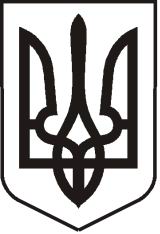 У К Р А Ї Н АЛ У Г А Н С Ь К А    О Б Л А С Т ЬП О П А С Н Я Н С Ь К А    М І С Ь К А    Р А Д А Ш О С Т О Г О   С К Л И К А Н Н ЯРОЗПОРЯДЖЕННЯміського  голови     «22» грудня 2020 р.	                    м. Попасна                                   № 02-02/294/1                Про оплату послуг з наклеювання плакатів з нагоди новорічних та різдвяних свят         У зв’язку з привітанням мешканців та мешканок міста Попасна з новорічними та різдвяними святами, згідно з міською цільовою програмою «Інші заходи в галузі культури і мистецтва» на 2020 рік, затвердженої рішенням сесії міської ради  від 23.12.2019 № 111/5 та керуючись п.20 ч.4 ст.42 Закону України «Про місцеве самоврядування в Україні»:1.  Оплатити послугу з наклеювання плакатів та біг-борду.2. Витрати  на оплату послуги з наклеювання плакатів та біг-борду здійснити за рахунок коштів виконкому міської ради на міську цільову програму «Інші заходи в галузі культури і мистецтва» на 2020 рік. Кошторис витрат  затвердити (додається). 3.  Контроль за виконанням даного розпорядження покласти на  начальника організаційного відділу виконкому міської ради Висоцьку Н.  та начальника фінансово-господарського відділу виконкому міської ради Омельченко Я.        Міський голова                                                                    Юрій ОНИЩЕНКОВисоцька, 2 05 65Додаток  до розпорядження міського голови від 22.12.2020 № 02-02/294/1К О Ш ТО Р И Свитрат на  оплату послуги 1. Послуга з наклеювання плакатів розміром 1,25*1,75 м – 32 шт.*136,00 грн.=                   4352,00 грн.2. Послуга з наклеювання біг-борду розміром 3*6 м – 2 шт.*1295,60 грн.= 2591,20 грн.   ВСЬОГО: 6943,20  (шість тисяч дев’ятсот сорок три грн. 20 коп.) грн.   Заступник міського голови                                                            Дмитро ХащенкоНачальник фінансово-господарського відділу  -                                                                     головний бухгалтер                                                                         Яна Омельченко